   AMINE BADYE	                                                  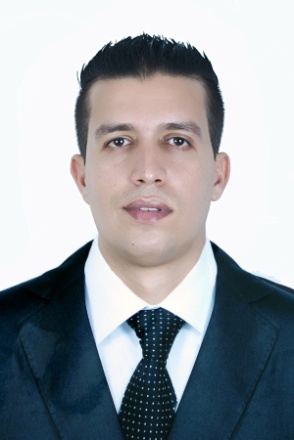 27yearsMOROCANAmine.badye@gmail.com-2009/2010 : bachelor’s degree (natural sciences )-2012/2014 : EMHTP school MOHAMEDIA of hotel and private tourisme                           (flight attendant )- Receptionist at the Hotel Riad Mogador Essaouira for a month.  June 2013 (internship)- Operations Officer at Ménara Marrakech Airport with ONDA for one  Months. June 2014 (internship)- Extra 5 days from the organization of the World Women's Day in Meknes.- Maintenance technician for 6 months at Anglo-BM-   Computing.-technical manager at RIVAGE CAR five months February / June 2015- Manager in REDA LAND hostel for 6 months.-Mnager in RESTAURANT AMINE  in Dakhla for 2 months.-Waiter in SAHARA REGENCY hotel in DAKHLA one month.-Waiter in IMPERIAL PLAYA hotel in DAKHLA one month .-Frensh: reading, writing; spoken (well).-English: reading; writing; spoken (medium).-Spanish: basic notion.-Arabic: kindergarten.-Office: (word, excel, power point)-Organization: plurie hottel, innova)-Surfing in the net .-Playing sommes sports .-Listen music .